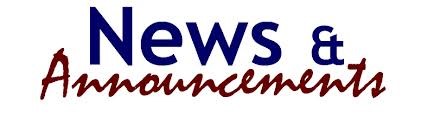 
NEW Connections website:
http://www.connectionsforwomen.net/Members... You can bring marketing materials, business cards and brochures/flyers to the meeting and place on the door prize table to promote your business!!Members...You can email announcements, accomplishments, business tips or share good news to Rebecca Taylor and she will share on Connections Facebook page.Send to: Rebecca@AcadianaProfile.comWelcome New MembersRachael HebertAllison LeachSpotlight on BusinessRose Moss - Sr. Sales DirectorMary Kay CosmeticsI have been a member of connections for 29 years and have truly enjoyed the networking and friendships that I have made.I am currently a Sr. Sales Director with Mary Kay Cosmetics and have been with this wonderful company for 40 years.  I have truly enjoyed sharing one of the best products on the market withlots of customers and using our motto of "Enriching Women's lives", by sharing the opportunity I have experienced the use of 18 automobiles, various trips and loads of prizes.103 Janet CircleLafayette, LA 70506Phone: 981-1606email: rrmoss@bellsouth.netBring your business card and at each meeting we will draw a name. Your business will then be "Spotlighted" in the next monthly newsletter.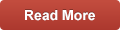 